Соленая рыба

Посол — древнейший способ консервирования рыбы поваре, ной солью.

Поваренная соль при посоле проникает в мясо рыбы, выт няет часть воды и создает в тканях концентрированный раств который препятствует развитию гнилостных микроорганизм Раствор соли в воде, которая выделяется из рыбы, называется туральным тузлуком. В тузлук переходит некоторое количест белков, жиров и минеральных веществ. Часть питательных ~ ществ теряется при вымачивании соленой рыбы перед кулинарн обработкой. Поэтому вкусовые достоинства и пищевая ценное соленой рыбы снижаются.

Такие виды рыб как сельдевые, лососевые, скумбриевые, а чоусовые при посоле созревают, приобретая нежную консисте цию, приятный вкус и аромат. Они не требуют дополнительн обработки и являются деликатесным закусочным продуктом.

Для некоторых видов рыб посол применяется в качестве пре варительной операции перед вялением, копчением.

П
еред посолом рыбу сортируют по длине и массе на кру ную, среднюю и мелкую, а затем разделывают (рис. 10.5).

По способу разделки соленую рыбу подразделяют на неразде-ланную, потрошеную с головой, зябреную (удаляют жабры), потрошеную обезглавленную, потрошеную семужной резки, пласт с головой, пласт обезглавленный, пласт карманный, полупласт, спинка-балычок, кусок, ломтики, боковник, тушка.

Рыбец, чехонь, шемаю, ряпушку солят в целом виде или зяб-реными.

Способы посола рыбы

Применяют разные способы посола в зависимости от количества соли, емкости, в которых засаливается рыба, от температуры, от метода введения соли, а также от применяемых добавок.

Различают сухой, мокрый и смешанный посол.

Сухой посол — рыбу целую или разделанную обваливают, натирают солью, укладывают рядами и пересыпают солью. Образуется натуральный тузлук (раствор соли в воде, которая выделяется из рыбы).

При сухом посоле рыба обезвоживается и получается сухой с плотной консистенцией, очень соленой.

Мокрый посол — рыба просаливается в искусственном тузлуке (раствор соли в воде). Этот способ применяют при подготовке рыбы перед маринованием, горячим копчением или для приготовления консервов.

Смешанный посол — рыбу, обвалянную солью, заливают тузлуком. Рыба не обезвоживается и равномерно просаливается.

По количеству поваренной соли в мясе соленой рыбы ее подразделяют на крепкосоленую (свыше 14%), среднесоленую (от 10 до 14%) и слабосоленую (от 6 до 10%).

По виду используемых емкостей различают Фановый, бочковой, баночный посолы.

Солят рыбу при разных температурных режимах. Посол может быть теплым — его применяют для мелкой, быстро просаливающейся рыбы (хамсы, кильки). Рыбу солят в неохлаждаемых помещениях и хранят без охлаждения. Охлажденный посол — рыбу солят в охлаждаемых помещениях при температуре 0—7°С, температура тузлука не выше 5°С; применяют для сельдевых, лос севых; получают малосоленый деликатесный продукт.

Холодный посол — рыбу замороженную солят в охлажда мых помещениях. Рыба просаливается медленно, поэтому зам раживание предохраняет ее от порчи. Применяется холодный п сол для крупной рыбы (осетр, семга и др.).

В зависимости от применяемых добавок посол бывает пр стой — используется только поваренная соль и иногда антисепт ки для удлинения сроков хранения; сладкий — добавляется сах для улучшения вкуса и аромата; пряный посол — добавляют сме пряностей; маринованный посол — кроме соли, сахара, пряност добавляется уксусная кислота.

К ассортименту соленой рыбы относят: сельди соленые, сел ди пряного посола и маринованные, анчоусовые и мелкосельд вые, лососевые соленые.

Сельди соленые — тихоокеанские, атлантические, беломо,, ские, черноспинка (залом), каспийские, азово-черноморские. Сел ди различают по способу разделки (неразделенные, зябреные, п лупотрошеные, обезглавленные, кусочки, тушка); по содержани соли (крепкосоленые, среднесоленые, слабосоленые).

Сельди солят простым, сладким, маринованным посолом. П качеству подразделяют на I и II сорта.

Мелкосельдевые и анчоусовые (килька, тюлька, салака, ха~ са) не разделывают, по размерам не сортируют, выпускают соли ными и пряного посола.

Соленые лососевые — деликатесные продукты; обладак высокими вкусовыми качествами. Их подразделяют по качест на I и II сорта.

Все соленые рыбные товары I сорта должны быть упитанны! ми, поверхность должна быть чистой, без повреждений, допуск^ ется частичная сбитость чешуи и легкое пожелтение на поверхн: сти брюшка. Консистенция упругая, нежная, сочная до слегка плс ной, разделка рыбы правильная. Вкус малосоленый, без пост ронних привкусов и запахов.

Во Н-м сорте допускается рыба разной упитанности, небол" шие повреждения на поверхности, пожелтение брюшка, не пронй каюшее в мясо. Допускаются отклонения от правильной разделки. Консистенция ослабевшая, но не мажущая. Допускается слабый запах окислившегося жира.

Пряная и маринованная рыба на сорта не делится.

Пряному посолу подвергают все сельдевые, сардины, ставриду, скумбрию, анчоусовые. Рыба пряного посола должна отвечать требованиям тех же видов соленой рыбы 1-го сорта. По стандарту для некоторых видов рыб нормируется жирность.

Маринованная рыба. Маринованию подвергают свежую, мороженую и соленую сельдь, ставриду, скумбрию в целом виде и разделанными. Содержание уксусной кислоты в мясе маринованных сельдей от 0,8 до 1,2%.

В результате нарушения технологии производства, правил транспортирования и хранения, в рыбе появляются дефекты и недопустимые пороки.

Пороки, ухудшающие качество соленой рыбы: затхлость, сырость, ржавчина, фуксин, загар, омыление.

Сырость — в рыбе возникает привкус и запах сырой рыбы из-за недостаточной выдержки при посоле. Для ликвидации сырости рыбу досаливают.

Ржавчина — пожелтение поверхности и мяса.рыбы, образуется в результате окисления жира. Ржавчина проникает в толщу мяса, делает рыбу непригодной к употреблению. Ржавчина на поверхности рыбы смывается тузлуком.

Фуксин — красный налет на поверхности рыбы, хранящейся
без тузлука в тепле. Проникая в толщу мышц, вызывает порчу
рыбы. В начальной стадии появления фуксина его смывают уксус-
но-солевым раствором. ^

Загар — потемнение и порча мяса рыбы у позвоночника, появляется неприятный запах.

При хранении рыбы без тузлука в тепле соленая рыба может быть заражена личинками сырной мухи (прыгунком). Личинка прыгунка имеет вид белого червя длиной до 10 мм. При слабом заражении рыбу промывают насыщенным раствором соли. Рыбные товары, сильно зараженные прыгунком, в продажу не допускаются.

Хранение соленых рыбных товаров

Хранят соленую рыбу при соблюдении товарного соседст в охлаждаемых помещениях при температуре О—5°С: до 5 суток — слабосоленые; до 15 суток — среднесоленые; до 30 суток — крепкосоленые.

В неохлаждаемых помещениях срок хранения сокращается!

Вопросы 8ля повторения
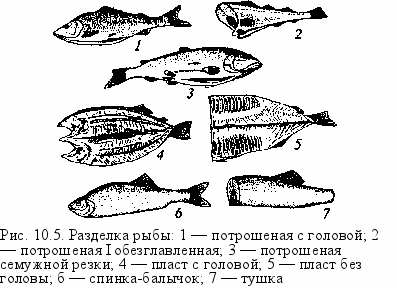 
Какими способами разделывают рыбу перед посолом?
Назовите способы посола рыбы.
Как подразделяют соленую рыбу по количеству соли?
Какие требования предъявляются к соленым рыбным товар I сорта ?
Назовите пороки соленой рыбы и причины их возникновения.
Условия и сроки хранения соленой рыбы. Вяленая рыбаРыба вяленая используется без кулинарной обработки. Э рыба, подсоленная и медленно обезвоженная в естественных и искусственных условиях.Для вяления используют рыбу всех семейств (кроме осет-вых и лососевых).Рыбу сортируют по размеру и по массе, разделывают.По способу разделки вяленая рыба может быть нераздела ная, потрошеная с головой, непотрошеная обезглавленная, пла с головой, пласт обезглавленный, зябреная, спинка-балычок, п лупласт, боковник.После разделки рыбу промывают для удаления слизи, сол смешанным посолом, снова промывают и отмачивают для удал ния избытка соли с поверхности.Рыбу нанизывают на бечеву и развешивают на открытом во духе. Вяление происходит в течение 15—30 сут. при температу" 10-20°С.Лучшим сырьем для вяления являются полужирные и жир­ные рыбы.Вяленую рыбу подразделяют по качеству на I и II сорт.Вобла, мелкая красноперка, азово-черноморская тарань на сорта не подразделяется, по качеству они должны соответствовать I сорту.Вяленая рыба I сорта должна иметь чистую поверхность, без налета кристаллов соли, брюшко твердое, допускается слегка ос­лабевшее с незначительным пожелтением. Вкус и запах нормаль­ные, без порочащих привкусов и запахов. Консистенция плотная, твердая.Рыба И-го сорта бывает разной упитанности. Допускается привкус ила, запах окислившегося жира на брюшке, сбитость че­шуи, ослабевшая консистенция.Содержание соли колеблется от 10 до 12%, во II сорте не бо­лее 14%, влажность от 38 до 45%.Дефекты вяленой рыбы: рапа, сырость, окисление жира, плес­невение, заражение личинкой жука-кожееда (шашел).Рапа — налет соли на поверхности вяленой рыбы. Рыбу с ра­пой относят ко II сорту. Рапа появляется при недостаточной от­мочке или пересушке изделий.Плесень, омыление и запах затхлости появляется в рыбе при плохой вентиляции складского помещения, при повышенной влаж­ности воздуха. Белая плесень удаляется промыванием рыбы туз­луком. Рыба с черной плесенью непригодна к употреблению.Упаковывают вяленую рыбу в ящики, короба, корзины, в кули и мешки. В ящиках должны быть отверстия для циркуляции воз­духа.Хранение. Вяленую рыбу хранят в прохладных, чистых, су­хих, хорошо проветриваемых складских помещениях. При темпе­ратуре от -8 до -5°С вяленая рыба хранится 3—4 мес.Сушеная рыбаСушат свежую, соленую рыбу. При сушке происходит обе воживание рыбы. Сушеная рыба перед употреблением подверг ется дополнительной кулинарной обработке.Рыбу сушат холодным, горячим способом и сублимационн сушкой.Холодная сушка — удаление воды с помощью воздуха п температуре не выше 35°С в естественных или искусственных у ловиях. Холодным способом сушки из пикши, трески, сайды товят стокфиск (пресно-сушеную) и клипфиск (солено-сушеную]Холодным способом сушки готовят визигу из хорды осетр вых. Спинную струну (хорду) выдергивают из свежей рыбы, р резают вдоль, очищают, моют и сушат. Визига используется начинки пирогов, кулебяк.Горячая сушка — удаление влаги воздухом, нагретым 100°С. Так готовят солено-сушеный снеток. Его солят, отмачм ют и сушат в специальных печах.Сублимационная сушка осуществляется в специальных апп ратах — сублиматорах, рыба высушивается в замороженном стоянии. При таком способе сушки сохраняются размеры, цв. запах рыбы, питательные вещества.Пресно-сушеная рыба на сорта не делится.Солено-сушеная подразделяется на I и II сорта.К I сорту относится рыба, хорошо высушенная, с чистой п верхностью. Допускается 20% поломанных рыбок. Содержан соли не более 12%.Во II сорте рыба может иметь рыхлую консистенцию, под ревшую, потускневшую поверхность. Поломанных рыбок — до 25 Содержание соли 13—15%.Дефекты сушеной рыбы: ломкость, сырость, окисление жи~ плесневение, заражение вредителями (личинкой жука-кожееда)Хранение. При температуре 8— 10°С сушеная рыба мож храниться 8—10 мес, а рыба сублимационной сушки — до дв; лет.Вопросы Вля повторения/. Особенности производства вяленой рыбы.Какие требования предъявляются к качеству вяленой рыбы ?Назовите дефекты вяленой рыбы.Какими способами готовят сушеную рыбу?На какие товарные сорта подразделяют вяленую и сушеную рыбу?Условия и сроки хранения вяленой и сушеной рыбы., Копченая рыбаКопченая рыба вкусный и питательный продукт.Перед копчением рыбу солят или подсаливают и обрабатыва­ют веществами неполного сгорания древесины (дымовое), коптиль­ными препаратами (мокрое, бездымовое). Процесс копчения мо­жет быть искусственным (электрокопчение, с применением токов высокой частоты и инфракрасного облучения). Иногда применяют смешанное копчение (дымовое и бездымовое) — сначала рыбу об­рабатывают коптильной жидкостью, а затем дымом.После копчения рыба приобретает специфический вкус, запах и цвет. Рыба, обработанная коптильными веществами, дольше хранится, жир становится более устойчивым к окислению.В зависимости от температуры, при которой ведется копче­ние, различают холодное (не выше 40°С), горячее (80—180°С) и полугорячее (60-80°С).Горячему копчению подвергают рыбу свежую, охлажденную, мороженую.Рыбу перед копчением перевязывают шпагатом, подвешива­ют на рамах или размещают на сетках; коптят цри температуре 80—170°С в течение нескольких часов. Поверхность рыбы сначала подсушивается, пропекается, проваривается и коптится. Под дей­ствием высокой температуры белки рыбы свертываются, она при­обретает сочную консистенцию и аромат копчения.Получают рыбу горячего копчения из карповых, тресковых, осетровых и других морских и океанических рыб.По способу разделки рыбу горячего копчения выпускают н разделанной, потрошеной с головой, обезглавленную, жаброва ной, куском, рулетом.По окончанию копчения рыбу быстро охлаждают до 8—12°Рыба горячего копчения не подразделяется на сорта, кро осетровых.Осетровые делятся на I и II сорта.Рыба должна быть хорошо прокопчена, поверхность-чистая неувлажненная.Цвет поверхности от светло-золотистого до темно-коричне, вого. Допускаются на поверхности небольшие белково-жировы натеки, ожоги, повреждения, лопнувшее брюшко, могут быть от печатки сеток, но без загрязнений. Мясо должно легко отделятьс от костей, не допускается признаков сырости и несвернувшейс крови в молоках и в икре.Рыба горячего копчения должна содержать соли — 1,5—3%.Рыба горячего копчения длительного хранения не выдерживает.Дефекты рыбы горячего копченияПросырь — непропеченность мяса рыбы у головы и позво ночника, мясо сыроватое, плохо отделяется от костей.Белобочка — непрокопченые белые пятна, образуются пр соприкосновении одной рыбы с другой. Рыба-белобочка быстро портится, недостаточно вкусная.Привкус горечи, ожоги, натеки, черные смолистые натеки, пузыри подгорания — дефекты, ухудшающие внешний вид и вку­совые качества.Хранение. Рыбу горячего копчения хранят при температуре от 2 до -2° С и относительной влажности воздуха 75—80% не бо­лее 3 сут.Рыба холодного копченияДля холодного копчения применяют соленую рыбу-полуфаб­рикат.Рыбу подсушивают и коптят при температуре 30—40° С в те­чение 3—5 сут.Холодному копчению подвергают сельдевые, карповые, ло­сосевые и другие морские и океанические жирные и полужирные рыбы.Рыба холодного копчения более стойкий в хранении продукт. В результате снижения влаги консистенция рыбы становится плот­ной, на поверхности появляется корочка подсыхания, жир приоб­ретает янтарный цвет, а кожа рыбы окрашивается в золотисто-коричневый.По качеству рыба холодного копчения подразделяется на I и И сорт.Рыба I сорта может быть различной упитанности, поверхность должна быть чистой, не влажной; брюшко целое плотное. Раздел­ка рыбы правильная. Допускаются частичная сбитость чешуи, на­лет соли у жаберных крышек. Содержание соли от 5 до 10%.Ко II сорту относится рыба с большими белково-жировыми налетами, сбитостью чешуи, имеет слегка отмякшее брюшко и небольшие его разрывы. Допускаются небольшие светлые пятна, не охваченные дымом. Консистенция мягковатая/суховатая, иногда ослабевшая. Содержание соли от 5 до 12%, влаги 42—64%.Дефекты рыбы холодного копчения — белобочка, подпарива-ние, плесневение, налет соли, слишком светлая или темная окрас­ка, отмякшее брюшко.Хранение. Рыбу холодного копчения хранят в чистых, сухих, проветриваемых помещениях при температуре от 0 до -5°С и от­носительной влажности воздуха 75—80% не более двух месяцев. Фасованная рыба в полимерных пакетах под вакуумом хранится при температуре от 0 до -4°С не более 20 суток, без вакуума — не более 10 сут., при температуре от -4 до -8°С под вакуумом до 35 сут (для дальневосточных лососей — до 15 сут.), без вакуума — не более 10 сут. со дня изготовления.Вопросы В ля повторенияКакими способами коптят рыбу?Как отличить рыбу горячего копчения от холодного?Как no качеству подразделяют рыбу горячего копчения?Рыбу какого копчения перевязывают шпагатом?Назовите дефекты рыбы горячего и холодного копчения.Какие требования предъявляются к качеству рыбы I сорта лодного коп чения ?Назовите условия и сроки хранения рыбы горячего и холодн копчения.